第29回船橋市障害者週間記念事業・第1部・第2部チラシ（案）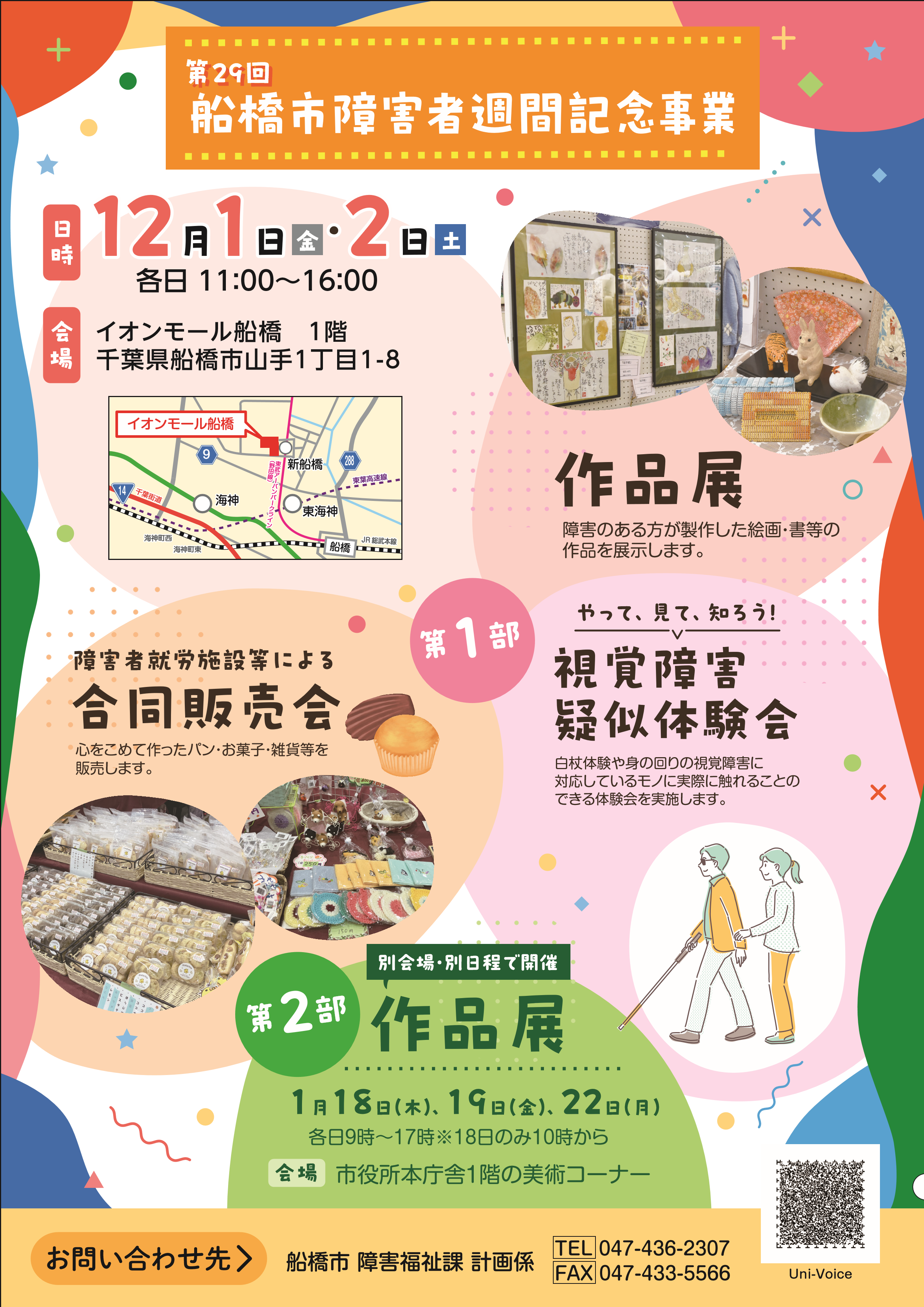 会場イオンモール船橋　１階千葉県船橋市山手１丁目1-8時期12/1（金）、2（土）各日11時～16時内容①作品展障害のある方が製作した絵画・書等の作品を展示します。②障害者就労施設等による合同販売会心をこめて作ったパン・お菓子・雑貨等を販売します。③やって、見て、知ろう！　視覚障害疑似体験会白杖体験や身の回りの視覚障害に対応しているモノに実際に触れることのできる体験会を実施します。会場市役所本庁舎1階　美術コーナー時期1月18日（木）、19日（金）、22日（月）各日９時～17時※18日のみ１０時から内容作品展